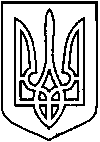 СЄВЄРОДОНЕЦЬКА МІСЬКА ВІЙСЬКОВО-ЦИВІЛЬНА АДМІНІСТРАЦІЯ  СЄВЄРОДОНЕЦЬКОГО РАЙОНУ  ЛУГАНСЬКОЇ  ОБЛАСТІРОЗПОРЯДЖЕННЯкерівника Сєвєродонецької міської  військово-цивільної адміністрації«     » _________ 2022  року                                                                         №_____     Про преміювання директора КП «Землевпорядник» за підсумками роботи за  IV квартал 2021 рокуКеруючись Законами України «Про військово-цивільні адміністрації»,   «Про місцеве самоврядування в Україні», на підставі абзацу  шостого пункту 3.1                   розділу 3 «Умови матеріального забезпечення керівника» Контракту про призначення директора комунального підприємства «Землевпорядник»                           від 04.06.2019, враховуючи службову записку заступника керівника Сєвєродонецької міської військово-цивільної адміністрації Олега КУЗЬМІНОВА, яка зареєстрована загальним відділом Сєвєродонецької міської військово-цивільної адміністрації 11.01.2022 с.з. 3,                                                ПОГОДИТИ виплату директору КП «Землевпорядник» МАТУШКІНІЙ Наталії Василівні  премії  за підсумками роботи за IV квартал 2021 року у розмірі 10 відсотків її посадового окладу за рахунок коштів підприємства в межах фонду заробітної плати.Бухгалтеру КП «Землевпорядник» здійснити виплату премії МАТУШКІНІЙ Наталії Василівні.Дане розпорядження підлягає оприлюдненню. Контроль за виконанням цього розпорядження покладаю на                             заступника керівника Сєвєродонецької міської  військово-цивільної адміністрації Олега КУЗЬМІНОВА. Керівник Сєвєродонецької міськоївійськово-цивільної адміністрації 			         Олександр СТРЮК